Сумська міська рада VІІ СКЛИКАННЯ        СЕСІЯРІШЕННЯвід                  2018 року №            -МРм. СумиНа виконання постанови Зарічного районного суду м. Суми по справі          № 591/6563/16-а та відповідно до статей 12, 40, 118, 121 Земельного кодексу України, керуючись пунктом 34 частини першої статті 26 Закону України «Про місцеве самоврядування в Україні», Сумська міська рада ВИРІШИЛА:Надати дозвіл на розроблення проекту землеустрою щодо відведення земельної ділянки площею 0,0213 га Войтович Людмилі Олександрівні (2822909103) для будівництва і обслуговування житлового будинку, господарських будівель і споруд за адресою: м. Суми, провулок Дачний, 13.Сумський міський голова                                                                    О.М. ЛисенкоВиконавець: Клименко Ю.М.Ініціатор розгляду питання – міський голова Лисенко О.М.Проект рішення підготовлено департаментом забезпечення ресурсних платежів Сумської міської радиДоповідач – департамент забезпечення ресурсних платежів Сумської міської ради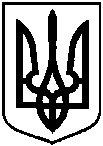 Проектоприлюднено«__» ______________ 2018 р.Про надання дозволу на розроблення проекту землеустрою щодо відведення земельної ділянки Войтович Л.О.